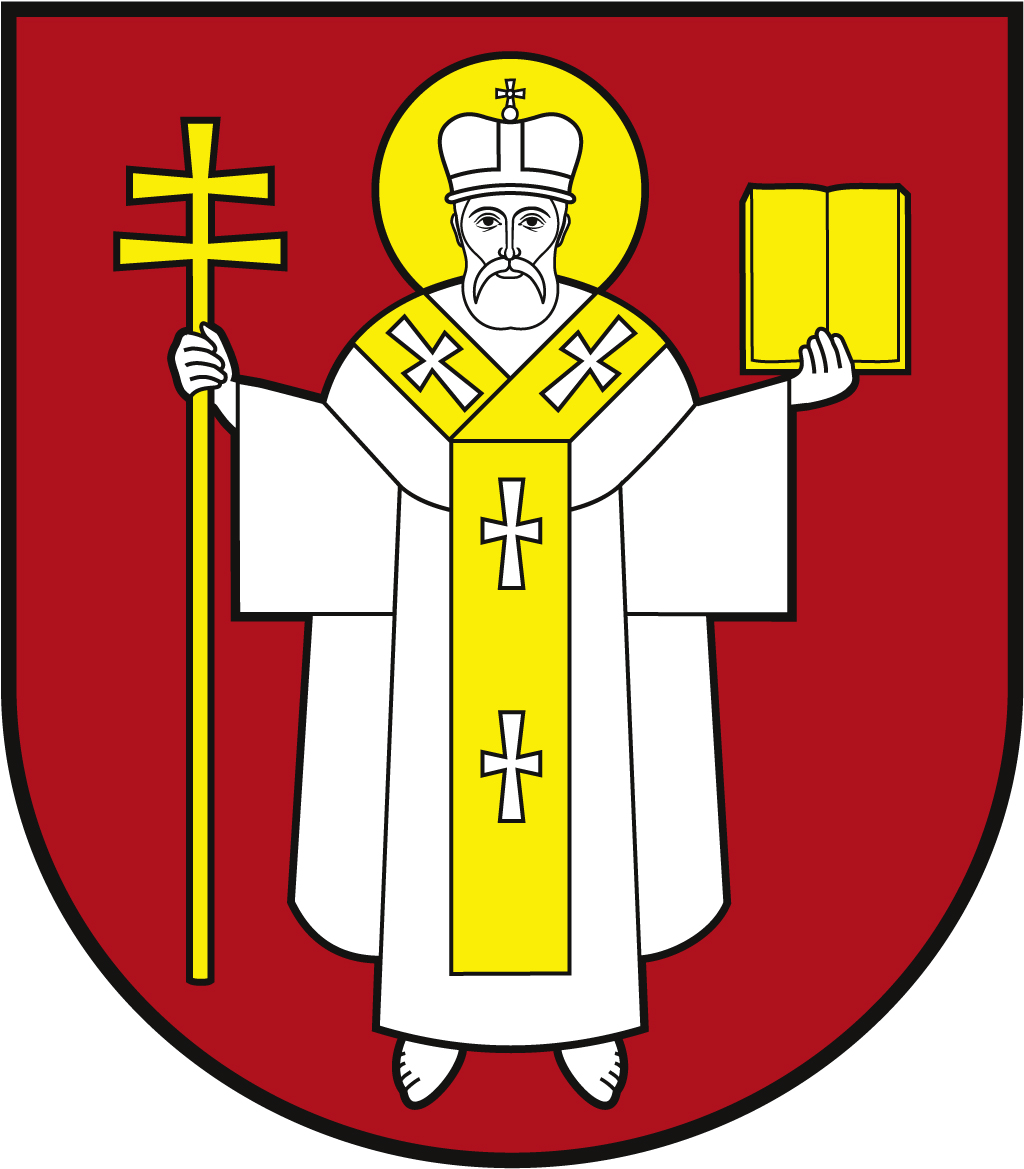 ЛУЦЬКА МІСЬКА РАДАВИКОНАВЧИЙ КОМІТЕТ ЛУЦЬКА МІСЬКА РАДАВИКОНАВЧИЙ КОМІТЕТ ЛУЦЬКА МІСЬКА РАДАВИКОНАВЧИЙ КОМІТЕТ Інформаційна карткаПризначення державної соціальної допомоги на доглядІнформаційна карткаПризначення державної соціальної допомоги на догляд00099ІК-33/11/09ІП1.Орган, що надає послугуОрган, що надає послугуДепартамент соціальної політики Луцької міської радиДепартамент соціальної політики Луцької міської ради2.Місце подання документів та отримання результату послугиМісце подання документів та отримання результату послуги1.Департамент соціальної політики пр-т. Волі, 4а, каб.110,  тел. (0332) 281 000,  (0332)  284 161e-mail: dsp@lutskrada.gov.ua, www.social.lutsk.ua2.Філія №1: пр. Соборності, 18, тел. (0332) 774 4713.Філія №2: вул. Бенделіані, 7,  тел. (0332) 265 961Понеділок-четвер   08.30-17.30П'ятниця                 08.30-16.15Обідня перерва      13.00-13.454.с.Прилуцьке, вул. Ківерцівська, 35а (для мешканців сіл Прилуцьке, Жабка, Сапогове,  Дачне)Четвер:                  08.30- 17.30Обідня перерва     13.00-13.455.с.Жидичин вул. Данила Галицького, 12 (для мешканців сіл Жидичин, Кульчин, Липляни, Озерце, Клепачів, Небіжка)Вівторок                08.30-17.30Обідня перерва     13.00-13.456.с.Забороль Володимирська, 34а (для мешканців сіл Забороль, Антонівка, Великий Омеляник, Охотин, Всеволодівка, Олександрівка, Одеради, Городок, Сьомаки,  Шепель, Заболотці)Понеділок             08.30-17.30Обідня перерва     13.00-13.457.с.Боголюби вул. 40 років Перемоги, 57 (для мешканців сіл Боголюби, Богушівка, Тарасове, Іванчиці, Озденіж)Середа                   08.30-17.30Обідня перерва     13.00-13.458.с.Княгининок вул. Соборна, 77 (для мешканців сіл Брище, Княгининок, Зміїнець, Милуші, Милушин, Моташівка, Сирники, Буків, Рокині)П'ятниця                 08.30-16.15Обідня перерва      13.00-13.45Заява та документи можуть бути надіслані поштою на адресу:м. Луцьк, пр-т Волі, 4а або в електронній формі через офіційний веб-сайт Мінсоцполітики або інтегровані з ним інформаційні системи органів виконавчої влади та органів місцевого самоврядування, або Єдиний державний веб-портал електронних послуг (у разі технічної можливості).1.Департамент соціальної політики пр-т. Волі, 4а, каб.110,  тел. (0332) 281 000,  (0332)  284 161e-mail: dsp@lutskrada.gov.ua, www.social.lutsk.ua2.Філія №1: пр. Соборності, 18, тел. (0332) 774 4713.Філія №2: вул. Бенделіані, 7,  тел. (0332) 265 961Понеділок-четвер   08.30-17.30П'ятниця                 08.30-16.15Обідня перерва      13.00-13.454.с.Прилуцьке, вул. Ківерцівська, 35а (для мешканців сіл Прилуцьке, Жабка, Сапогове,  Дачне)Четвер:                  08.30- 17.30Обідня перерва     13.00-13.455.с.Жидичин вул. Данила Галицького, 12 (для мешканців сіл Жидичин, Кульчин, Липляни, Озерце, Клепачів, Небіжка)Вівторок                08.30-17.30Обідня перерва     13.00-13.456.с.Забороль Володимирська, 34а (для мешканців сіл Забороль, Антонівка, Великий Омеляник, Охотин, Всеволодівка, Олександрівка, Одеради, Городок, Сьомаки,  Шепель, Заболотці)Понеділок             08.30-17.30Обідня перерва     13.00-13.457.с.Боголюби вул. 40 років Перемоги, 57 (для мешканців сіл Боголюби, Богушівка, Тарасове, Іванчиці, Озденіж)Середа                   08.30-17.30Обідня перерва     13.00-13.458.с.Княгининок вул. Соборна, 77 (для мешканців сіл Брище, Княгининок, Зміїнець, Милуші, Милушин, Моташівка, Сирники, Буків, Рокині)П'ятниця                 08.30-16.15Обідня перерва      13.00-13.45Заява та документи можуть бути надіслані поштою на адресу:м. Луцьк, пр-т Волі, 4а або в електронній формі через офіційний веб-сайт Мінсоцполітики або інтегровані з ним інформаційні системи органів виконавчої влади та органів місцевого самоврядування, або Єдиний державний веб-портал електронних послуг (у разі технічної можливості).3.Перелік документів, необхідних для надання послуги та вимоги до них Перелік документів, необхідних для надання послуги та вимоги до них 1.Заява про призначення усіх видів соціальної допомоги та компенсацій, затверджена наказом Міністерства соціальної політики України від 09.01.2023 № 3 (при  пред’явленні паспорта громадянина України; трудової книжки та довідки про присвоєння реєстраційного номера облікової картки платника податків, крім осіб, які через свої релігійні переконання відмовляються від прийняття реєстраційного номера облікової картки платника податків та повідомили про це відповідному контролюючому органу і мають відмітку в паспорті);2.Декларація про доходи та майновий стан осіб, які звернулися за призначенням усіх видів соціальної допомоги за формою, затвердженою наказом Міністерства праці та соціальної політики України від 19.09.2006 № 345 (у разі потреби).3Рішення суду про визнання особи недієздатною (копія) - для недієздатної особи.4.Рішення суду про призначення опікуна - для недієздатної особи, якій призначено опікуна (копія).5.Висновок лікарсько-консультативної комісії - для осіб, які потребують постійного стороннього догляду.1.Заява про призначення усіх видів соціальної допомоги та компенсацій, затверджена наказом Міністерства соціальної політики України від 09.01.2023 № 3 (при  пред’явленні паспорта громадянина України; трудової книжки та довідки про присвоєння реєстраційного номера облікової картки платника податків, крім осіб, які через свої релігійні переконання відмовляються від прийняття реєстраційного номера облікової картки платника податків та повідомили про це відповідному контролюючому органу і мають відмітку в паспорті);2.Декларація про доходи та майновий стан осіб, які звернулися за призначенням усіх видів соціальної допомоги за формою, затвердженою наказом Міністерства праці та соціальної політики України від 19.09.2006 № 345 (у разі потреби).3Рішення суду про визнання особи недієздатною (копія) - для недієздатної особи.4.Рішення суду про призначення опікуна - для недієздатної особи, якій призначено опікуна (копія).5.Висновок лікарсько-консультативної комісії - для осіб, які потребують постійного стороннього догляду.4. Оплата Оплата БезоплатноБезоплатно5.Результат послугиРезультат послуги1.Призначення  державної соціальної допомоги на догляд.2.Письмове повідомлення про відмову у призначенні послуги. 1.Призначення  державної соціальної допомоги на догляд.2.Письмове повідомлення про відмову у призначенні послуги. 6. Термін виконанняТермін виконання10 днів  10 днів  7.Спосіб отримання відповіді (результату)Спосіб отримання відповіді (результату)1.Зарахування коштів на особовий рахунок в установі банку.2.Поштою, або електронним листом за клопотанням суб’єкта звернення - в разі відмови в наданні послуги.1.Зарахування коштів на особовий рахунок в установі банку.2.Поштою, або електронним листом за клопотанням суб’єкта звернення - в разі відмови в наданні послуги.8.Законодавчо - нормативна основаЗаконодавчо - нормативна основа1.Закон України «Про державну соціальну допомогу особам, які не мають права на пенсію, та особам з інвалідністю» від 18.05.2004 №1727-IV.2.Постанова Кабінету Міністрів України від 02.04.2005 № 261 «П ро затвердження Порядку  призначення і виплати державної соціальної допомоги особам, які не мають права на пенсію, та особам з інвалідністю і державної допомоги на догляд».3.Наказ Міністерства соціальної політики України від 09.01.2023 № 3 «Про затвердження форми заяви для призначення усіх видів соціальної допомоги та компенсацій». 4.Наказ Міністерства праці та соціальної політики України від 19.09.2006 № 345 «Про затвердження Інструкції щодо порядку оформлення і ведення особових справ отримувачів усіх видів соціальної допомоги» (зі змінами).1.Закон України «Про державну соціальну допомогу особам, які не мають права на пенсію, та особам з інвалідністю» від 18.05.2004 №1727-IV.2.Постанова Кабінету Міністрів України від 02.04.2005 № 261 «П ро затвердження Порядку  призначення і виплати державної соціальної допомоги особам, які не мають права на пенсію, та особам з інвалідністю і державної допомоги на догляд».3.Наказ Міністерства соціальної політики України від 09.01.2023 № 3 «Про затвердження форми заяви для призначення усіх видів соціальної допомоги та компенсацій». 4.Наказ Міністерства праці та соціальної політики України від 19.09.2006 № 345 «Про затвердження Інструкції щодо порядку оформлення і ведення особових справ отримувачів усіх видів соціальної допомоги» (зі змінами).